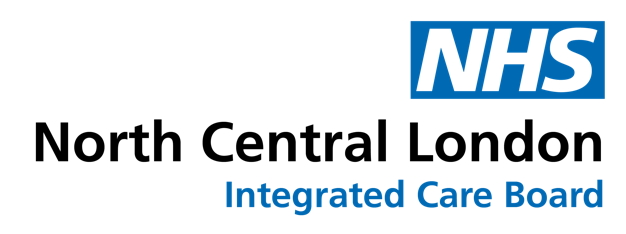 NCL GP Website ENHANCED SERVICE data capture templateIf you wish to put an enhanced service onto the enhanced service section NCL GP Website, please fill out the template below.
rename the file to include the ES titleemail, with any attachments to nclicb.gp.website@nhs.netnominate a team/job role to be responsible for curating this information in future
please ensure that supporting documents are accessed at source where possible, ie provide a link to the document on a reputable site, eg gov.uk in preference to a local copyif you can’t provide a link, any necessary attachments should be sent as PDFs (or editable Word documents if necessary). Please send as an attachment and NOT embedded in the templatetables are sent as PDFs (for attachment), or image files (for display in the text).The NCL GP web team can then: Publish an enhanced service page in the ES section of the NCL GP Website 
Include an update item in the weekly (Wednesday afternoon) NCL GP Weekly Bulletin that goes out to all those who are registered on the NCL GP Website. It also goes up on the Bulletin page (seen only by those who are logged into the website).NAME OF ENHANCED SERVICE.TO BE COMPLETEDFOR INCLUSION ON GP Website and/orNCL GP Weekly BulletinPlease select one of the above or BOTHPlease select one of the above or BOTH If you would like a bulletin item, please compose a line of text to use for this (250 Characters max)Bulletin text (250 characters) OPTIONALSIGN OFF Has this item has been signed off for dissemination to GPs by clinical lead/commissioner/other [enter name/role of person who has signed off] Please note: This sign-off must be sought by the contributor. Without it the item cannot be disseminated.TO BE COMPLETEDBODY CONTENTPlease make it as succinct as possible, 200 words maximum Explain what the ES does, the context, please provide a short summary here.TO BE COMPLETEDATTACHMENTS The ES specification Any associated templates, guidanceLinks to documents held on central sources eg gov.uk are preferable to local downloads.(Otherwise attach editable word doc/PDF/Image files as appropriate)PLEASE GIVE URL Or if necessary SEND ATTACHMENTS IN AN EMAIL WITH THIS FORM, please do not embed the file in this templateSubmission date for ESUpdate date for ESReview date for NCL GP WebsiteSuggest use date ES specification ends or is due a national updateReview contact detailsTeam contact for future updates/reviewsEmail at team who will update/review content What clinical topic is relevant to this item?From the list of topics on the NCL GP WebsiteTO BE COMPLETEDWhat, if any, services on the NCL GP website does the item link to?From the list of services on the NCL GP WebsiteTO BE COMPLETEDWhich of the NCL BOROUGHS does this item relate to?STATE WHICH BOROUGHS (Barnet, Camden, Enfield, Haringey, Islington, or ‘ALL’?)Please suggest SEARCH WORDS that your audience will use to find this item on the websiteIMPORTANT 
TO BE COMPLETEDCONTACT DETAILS OF PERSON SUBMITTING THIS ITEM, in case of NCL GP Website team queries about this form: Name EmailTelephoneTO BE COMPLETED